云计算技术应用专业（普通高考) 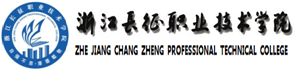 2023年高职提前招生综合素质测评大纲一、测评目标测评考生的学习能力、知识程度、心理素质、表达能力以及与云计算技术专业相适应的兴趣与潜力等。选拔出适合本专业学习、综合素质高，具有发展潜力的学生。具体测评内容包括以下几个方面：（一）沟通协作能力考查考生具备有效沟通协作的能力，尤其是工作领域中的有效沟通与协作。    （二）观察和记忆能力考查考生对云计算技术的基本操作和概念的掌握及解决实际问题的基本方法。    （三）逻辑推理能力考查考生能通过敏锐的思考分析、快捷的反应、迅速地掌握问题的核心的能力。    （四）分析和解决问题的能力考查考生能运用所学的知识与方法，分析实际问题，合理解决问题的能力。（五）人文素养考查考生法律、政治、经济、管理、历史、自然、科技等方面常识，准确而有条理地表达自己思维过程的能力和一定的创新精神。（六）职业适应性考查考生对职业的理解及认知；能了解云计算相关行业的目前现状；能进行简单的职业生涯规划。    二、测评内容    （一）沟通协作能力（占15%）要求考生具备有效沟通协作的能力，尤其是工作领域中的有效沟通与协作。要求考生能够根据所提供的工作模拟情境做出正确的分析和判断，能通过清晰而有说服力的陈述观点，有效的分析云安全和云存储的相关数据，明智的规划行动来达到有效沟通的目的。    （二）观察和记忆能力（占15%）要求考生能正确认识有关云计算技术的相关知识结构，熟悉常用的云计算服务、云基础架构平台、云容器的界面，鉴别云数据安全处理过程中的相关信息。能准确记住云计算技术的基本概念、基本知识，掌握云计算技术的基本操作及解决实际问题的基本方法。    （三）逻辑推理能力（占25%）    要求考生能通过敏锐的思考分析、快捷的反应、迅速地掌握问题的核心，在最短时间内对问题做出合理正确的选择。能够从多角度、全面地认识事物的内部与外部之间、某事物和其他事物之间的多种多样的联系。    （四）分析和解决问题的能力（占15%）    要求考生能够运用所学的知识与方法，分析实际问题，根据表达、交流或创作的需要，选择适当的工具与方法，合理地解决实际问题；能从简单问题出发，设计解决问题的方法。    （五）人文素养（占20%）    要求考生具备法律、政治、经济、管理、历史、自然、科技等方面常识；要求考生能够具备正确、合理思考的能力，即对事物进行观察、比较、分析、综合、抽象、概括、判断、推理的能力，采用科学的逻辑方法，准确而有条理地表达自己思维过程的能力。创新意识上，对日常社会生活中的问题能提出新的见解。（六）职业适应性（占10%）要求考生对云计算技术相关职业有一定的理解及认知，对云计算行业目前现状有一定的了解，能进行简单的职业生涯规划（自我分析、职业分析、职业定位等）。